
БРОВАРСЬКА РАЙОННА РАДА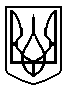 КИЇВСЬКОЇ ОБЛАСТІП Р О Т О К О Лзасідання 3 позачергової сесії Броварської районної ради VІІІ скликання від 17 грудня 2020 року                                                                                                            м. БровариУ роботі 3 позачергової сесії Броварської районної ради VІІІ скликання взяв участь: - Проскочило Павло Іванович, перший заступник голови Броварської районної державної адміністрації.Веде сесію:Шульга Валентина Євгеніївна – заступник голови Броварської районної ради VІІІ скликання.Затвердження порядку денного:Всього депутатів   - 42Було присутніх      - 35Виступила:Шульга Валентина Євгеніївна, заступник голови Броварської районної ради, повідомила, що у залі зареєструвалися 34 депутати та запропонувала розпочати засідання 3 позачергової сесії. Головуюча поставила дану пропозицію на голосування.Проведення процедури поіменного голосування.Голосували:«За» - 34 ; «проти» - 0 ; «утримались» - 0; «не голосували» - 0.Протокол поіменного голосування додається.Вирішили:Пропозицію прийнято одноголосно.Виступили:Головуюча оголосила 3 позачергову сесію Броварської районної ради VІІ скликання відкритою.(Звучить Гімн України)  На сесії присутні:- Пацюкевич Віта Володимирівна, в.о. голови Згурівської районної державної адміністрації;- Старук Світлана Анатоліївна, в.о. начальника управління фінансів Броварської районної державної адміністрації; - Литвиненко Віталій Володимирович, журналіст «Громадський захист Київщини».Шульга Валентина Євгеніївна, заступник голови Броварської районної ради, повідомила, що відповідно до розпорядження від 16 грудня 2020 року № 225 скликана 3 позачергова сесія Броварської районної ради VІІІ скликання і запропонувала затвердити порядок денний:Про внесення змін до рішення сесії районної ради VII скликання від 19 грудня 2019 року № 879-66 позач.-VII «Про районний бюджет Броварського району на 2020 рік» та додатків до нього.Про внесення змін до рішення районної ради від 23.12.2019 року № 548-48-VII «Про районний бюджет Згурівського району на 2020 рік» (10310200000).Про припинення діяльності КОМУНАЛЬНОГО ЗАКЛАДУ БРОВАРСЬКОЇ РАЙОННОЇ РАДИ «БРОВАРСЬКА РАЙОННА ЦЕНТРАЛІЗОВАНА БІБЛІОТЕЧНА СИСТЕМА» шляхом його ліквідації.Різне.В залі зареєструвались 35 депутатів.Проведення процедури поіменного голосування.Голосували:«За» - 35 ; «проти» - 0 ; «утримались» - 0; «не голосували» - 0.Протокол поіменного голосування додається.Вирішили:Порядок денний прийнято в цілому.Головуюча запропонувала затвердити регламент проведення засідання: для доповіді – до 5 хв.;для виступу – до 3 хв.;для репліки – до 1 хв. поцікавилась чи будуть інші пропозиції (не надійшли) та поставила на голосування дану пропозицію.Проведення процедури поіменного голосування.Голосували:«За» - 35 ; «проти» - 0 ; «утримались» - 0;«не голосували» - 0.Протокол поіменного голосування додається.Вирішили:Затвердити регламент проведення засідання. 1.Слухали:Про внесення змін до рішення сесії районної ради VII скликання від 19 грудня 2019 року № 879-66 позач.-VII «Про районний бюджет Броварського району на 2020 рік» та додатків до нього.Головуюча запросила до доповіді Старук С.А., до співдоповіді Дяченка Р.М.Доповідала:Старук Світлана Анатоліївна, в.о. начальника управління фінансів Броварської районної державної адміністрації, доповіла з даного питання.Співдоповідав:Дяченко Роман Миколайович, голова постійної комісії з питань бюджету, фінансів, соціально-економічного розвитку, повідомив, що постійна комісія розглянула дане питання на своєму засіданні та рекомендує проект рішення підтримати.Головуюча поставила на голосування проект рішення.Проведення процедури поіменного голосування.Голосували:«За» - 35 ; «проти» - 0 ; «утримались» - 0; «не голосували» - 0.Протокол поіменного голосування додається.Вирішили:Прийняти рішення сесії районної ради                           № 25-3 позач.-VІІІ (додається).2.Слухали:Про внесення змін до рішення районної ради від 23.12.2019 року № 548-48-VII «Про районний бюджет Згурівського району на 2020 рік» (10310200000).Головуюча запросила до доповіді Пацюкевич В.В., до співдоповіді Дяченка Р.М.Доповідала:Пацюкевич Віта Володимирівна, в.о. голови Згурівської районної державної адміністрації, доповіла з даного питання.Співдоповідав:Дяченко Роман Миколайович, голова постійної комісії з питань бюджету, фінансів, соціально-економічного розвитку, повідомив, що постійна комісія розглянула дане питання на своєму засіданні та рекомендує проект рішення підтримати.Головуюча поставила на голосування проект рішення.Проведення процедури поіменного голосування.Голосували:«За» - 35 ; «проти» - 0 ; «утримались» - 0; «не голосували» - 0.Протокол поіменного голосування додається.Вирішили:Прийняти рішення сесії районної ради                           № 26-3 позач.-VІІІ (додається).3.Слухали:Про припинення діяльності КОМУНАЛЬНОГО ЗАКЛАДУ БРОВАРСЬКОЇ РАЙОННОЇ РАДИ «БРОВАРСЬКА РАЙОННА ЦЕНТРАЛІЗОВАНА БІБЛІОТЕЧНА СИСТЕМА» шляхом його ліквідації.Головуюча запросила до співдоповіді Чебанова С.Л.Доповідала:Шульга Валентина Євгеніївна, заступник голови районної ради, доповіла з даного питання.Співдоповідав:Чебанов Сергій Леонідович, голова постійної комісії з питань комунальної власності, повідомив, що постійна комісія розглянула дане питання на своєму засіданні та рекомендує проект рішення підтримати.Головуюча поставила на голосування проект рішення.Проведення процедури поіменного голосування.Голосували:«За» - 35; «проти» - 0 ; «утримались» - 0; «не голосували» - 0.Протокол поіменного голосування додається.Вирішили:Прийняти рішення сесії районної ради                           № 27-3 позач.-VІІІ (додається).4.Слухали:Різне.Виступив:Короленко О.С., депутат районної ради, звернувся з проханням  повідомляти всіх депутатів про засідання постійних комісій та надсилати на електроні адреси повний пакет документів по всім питанням, які виносяться на сесію районної ради.Головуюча зазначила, що порядок денний 3 позачергової сесії Броварської районної ради Київської області VІІІ скликання вичерпано та оголосила пленарне засідання закритим. (Звучить Гімн України).Заступник голови радиВ.Є.ШульгаСекретаріат сесіїК.М.Самойленко 